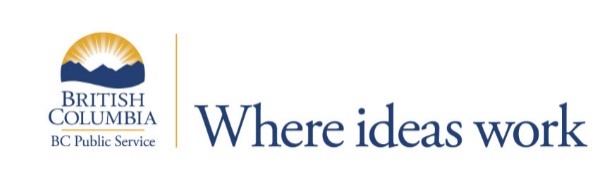 Ministry of Forests, Lands, Natural Resource Operations and Rural Development
ChilliwackOperations Technologist
$58,629.96 - $66,726.25 annually

BC Timber Sales (BCTS) manages about 20 per cent of the province’s allowable annual cut for Crown timber, generating economic prosperity for British Columbians through the safe, sustainable development and auction of Crown timber.  BCTS operates in 33 communities and directly supports over 8,000 jobs across B.C. Data from our operations are used to help determine the market value of the timber harvested from public land and ensures British Columbians receive fair value from their timber resources. 

BCTS also supports government’s commitment to true, lasting reconciliation with First Nations in BC as we move toward fully adopting and implementing the United Nations Declaration on the Rights of Indigenous Peoples and the Calls to Action of the Truth and Reconciliation Commission.

To find out more about our program check out the BCTS website

The Operations Technologist is responsible for developing operating standards, implementing new forest management practices, contract management, coordinating technical activities, monitoring adherence to legislative and environmental standards and providing technical expertise to staff in one or more of the following areas: tenure development, road and block layout, silviculture, timber tenure administration and forestry contract administration.Qualifications for this role include:Graduation from an approved technical institute with a diploma or degree in resource or forestry management and three years (gained within the last five years) of experience in one or more *operational field forestry activities; ORAn equivalent combination of education or experience such as, or five years (gained within the last seven years) of experience in one or more *operational field forestry.*Operational field forestry activities include one or more of the following:Timber harvesting monitoring/conformanceCut-block developmentForest road engineeringSilvicultureTimber tenure development and administrationApplicants must be registered or eligible for registration with the Association of British Columbia Forest Professionals (ABCFP) as a Registered Forest Technologist or equivalent.
For more information and to apply online by September 29, 2019, please go to: https://bcpublicservice.hua.hrsmart.com/hr/ats/Posting/view/63763 Attention: only applications submitted through the BC Public Service’s employment website (see link above) will be accepted.